Ո Ր Ո Շ ՈՒ Մ
17 սեպտեմբերի 2020 թվականի   N 1742 ԱՎԵՏԻՔ ԻՇԽԱՆԻ ԳՐԻԳՈՐՅԱՆԻՆ ԿԱՏԱՐԱԾ ՎԱՐՉԱԿԱՆ ԻՐԱՎԱԽԱԽՏՈՒՄԸ ՎԵՐԱՑՆԵԼՈՒՆ ՊԱՐՏԱՎՈՐԵՑՆԵԼՈՒ ՄԱՍԻՆ 1. ՀՀ Վանաձոր համայնքի ղեկավարի որոշման կարգավորման առարկան.ՀՀ Լոռու մարզի Վանաձորի համայնքապետարանի աշխատակազմի ճարտարապետության և քաղաքաշինության բաժնի կողմից 20.08.2020 թվականին կազմված արձանագրություն և զեկուցագիր, որի հիման վրա «Վարչարարության հիմունքների և վարչական վարույթի մասին» ՀՀ օրենքի 30-րդ հոդվածի 1-ին մասի «բ» կետի հիմքով հարուցվել է վարչական վարույթ` Ավետիք Իշխանի Գրիգորյանի կողմից «Վարչական իրավախախտումների վերաբերյալ» ՀՀ օրենսգրքի 154-րդ հոդվածի հատկանիշներով նախատեսված վարչական իրավախախտում կատարելու հիմքով:«Վարչարարության հիմունքների և վարչական վարույթի մասին» ՀՀ օրենքով սահմանված կարգով հարուցված և իրականացված վարչական իրավախախտման վերաբերյալ գործի քննության ընթացքում գործի փաստական հանգամանքների բազմակողմանի, լրիվ և օբյեկտիվ քննության արդյունքում, բացահայտելով գործի բոլոր հանգամանքները, վարչական մարմինը հաստատված է համարում հետևյալը.2. Վարչական ակտ ընդունելու համար հիմք հանդիսացող փաստերը.ՀՀ Լոռու մարզի Վանաձորի համայնքապետարանի աշխատակազմի ճարտարապետության և քաղաքաշինության բաժնի կողմից 20.08.2020 թվականին տրված արձանագրության և զեկուցագրի համաձայն՝ Ավետիք Գրիգորյանը ք. Վանաձոր Լեոյի փողոցի թիվ 6 տան ձեղնահարկի հյուսիսարևելյան մասում ինքնակամ կառուցել է բաց պատշգամբ, որը «Վարչական իրավախախտումների վերաբերյալ» ՀՀ օրենսգրքի 154-րդ հոդվածի հատկանիշներով նախատեսված արարք է: 2020 թվականի օգոստոսի 20-ին հարուցված վարչական վարույթի հիման վրա 2020 թվականի սեպտեմբերի 04-ին հրավիրվել են վարչական վարույթի լսումներ, որին մասնակցելու նպատակով պատշաճ ծանուցվել և ներկայացել էին Ավետիք Գրիգորյանը (հիմք` 21.08.2020թ. փոստային անդորրագիր) և Արմինե Խչոյանը (հիմք` 21.08.2020թ. փոստային անդորրագիր): Վարչական վարույթի ընթացքում Արմինե Խչոյանը նշել է, որ դեմ է իր հարևան` Ավետիք Գրիգորյանի կողմից տանիքի պատշգամբի կառուցմանը, քանի որ խախտում է իր բնակարանում, բակում ազատ տեղաշաժման իրավունքը: Իսկ Ավետիք Գրիգորյանը նշել է, որ վերանորոգել է իր տան տանիքը և ցանկանում է ստանալ շինարարության թույլտվություն պատշգամբ կառուցելու համար:3. Վարչական ակտ ընդունելու հիմնավորումը.«Վարչական իրավախախտումների վերաբերյալ» ՀՀ օրենսգրքի 154-րդ հոդվածի 1-ին մասի համաձայն՝ սեփականության կամ հողօգտագործման իրավունք ունեցող անձանց կողմից այդ հողամասի վրա շենքեր և շինություններ ինքնակամ կառուցելը, ինչպես նաև բազմաբնակարան շենքերում կամ շենքերին կից ինքնակամ կառույցներ կատարելը, բացառությամբ գյուղական համայնքներում տնամերձ հողամասի վրա ինքնակամ կառուցված անհատական բնակելի տան` առաջացնում է տուգանքի նշանակում` սահմանված նվազագույն աշխատավարձի երկուհարյուրապատիկի չափով:«Վարչական իրավախախտումների վերաբերյալ» ՀՀ օրենսգրքի 2191-րդ հոդվածի համաձայն` տեղական ինքնակառավարման մարմինները իրենց իրավասության սահմաններում քննում են օրենսգրքի 154-րդ հոդվածով նախատեսված վարչական իրավախախտումների վերաբերյալ գործերը: Համայնքի ղեկավարը տեղական ինքնակառավարման մարմինների անունից նշված հոդվածի վերաբերյալ գործեր քննելու և վարչական տույժ նշանակելու իրավունք ունի:Ելնելով վերոգրյալից և ղեկավարվելով «Վարչական իրավախախտումների վերաբերյալ» ՀՀ օրենսգրքի 154-րդ հոդվածով, 2191-րդ հոդվածով, «Տեղական ինքնակառավարման մասին» ՀՀ օրենքի 35-րդ հոդվածի 1-ին մասի 24-րդ կետով, «Վարչարարության հիմունքների և վարչական վարույթի մասին» ՀՀ օրենքի 20-րդ հոդվածի 4-րդ մասով, 30-րդ հոդվածի 1-ին մասի բ) կետով, 53-րդ,  58-60-րդ, 78-րդ հոդվածներով՝ՈՐՈՇԵՑԻ. 1. Պարտավորեցնել Ավետիք Իշխանի Գրիգորյանին մեկշաբաթյա ժամկետում վերացնել կատարած վարչական իրավախախտումը՝ քանդել ք. Վանաձոր Լեոյի փողոցի թիվ 6 տան ձեղնահարկի հյուսիսարևելյան մասում ինքնակամ կառուցված բաց պատշգամբը:2. Սույն որոշումն ուժի մեջ է մտնում վարչական ակտի հասցեատիրոջն իրազեկելուն հաջորդող օրվանից:3. Սույն որոշումը համարվում է վարչական ակտի հասցեատիրոջը հանձնված (պատշաճ ծանուցված) նաև որոշման մասին ծանուցումը Հայաստանի Հանրապետության հրապարակային ծանուցումների պաշտոնական ինտերնետային կայքում (azdarar.am) տեղադրելու օրվան հաջորդող հինգերորդ օրը:4. Սույն որոշումը կարող է վարչական կարգով բողոքարկվել Վանաձոր համայնքի ղեկավարին դրա ուժի մեջ մտնելու օրվանից երկու ամսվա ընթացքում կամ դատական կարգով Հայաստանի Հանրապետության վարչական դատարան՝ երկամսյա ժամկետում։5. Սույն որոշման կատարման ընթացքի նկատմամբ հսկողությունն իրականացնում է Վանաձոր համայնքի ղեկավարը:ՀԱՄԱՅՆՔԻ ՂԵԿԱՎԱՐ`   ՄԱՄԻԿՈՆ ԱՍԼԱՆՅԱՆՃիշտ է՝ԱՇԽԱՏԱԿԱԶՄԻ  ՔԱՐՏՈՒՂԱՐ					 	 Ա.ՕՀԱՆՅԱՆ
ՀԱՅԱՍՏԱՆԻ ՀԱՆՐԱՊԵՏՈՒԹՅԱՆ ՎԱՆԱՁՈՐ ՀԱՄԱՅՆՔԻ ՂԵԿԱՎԱՐ
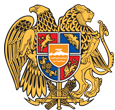 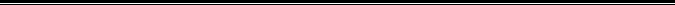 Հայաստանի Հանրապետության Լոռու մարզի Վանաձոր համայնք
Ք. Վանաձոր, Տիգրան Մեծի 22, Ֆաքս 0322 22250, Հեռ. 060 650044, 060 650040 vanadzor.lori@mta.gov.am, info@vanadzor.am